TABLO 1 NOTLAR:Üniversitemiz uzaktan öğretim yöntemiyle yapılacak birinci ve ikinci öğretim programlarına ait Ders Sürelerinin ve Ders Aralarının (teneffüs) ilgili eğitim-öğretim döneminde Üniversitemiz Senatosunun belirlediği sürelere uygun olarak belirlenmesine,Yüksek Öğretim Kurulunun, 4.4.2018 tarih, E.26649 sayı ve “Cuma İzni” konulu yazısı gereği ders, sınav ve uygulama saatlerinin “Cuma Namazı” saati ile çakışmaması için gerekli önlemlerin alınmasına dikkat edilmelidir.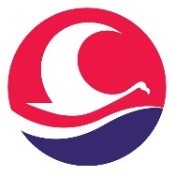 SOSYAL BİLİMLER ENSTİTÜSÜ……………………………. Anabilim Dalı/Programı202… - 202…. Eğitim-Öğretim ………………… YarıyılıHaftalık Ders Programı Şablonu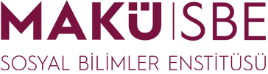 I. Öğretim Ders Program ŞablonuI. Öğretim Ders Program ŞablonuI. Öğretim Ders Program ŞablonuI. Öğretim Ders Program ŞablonuI. Öğretim Ders Program ŞablonuI. Öğretim Ders Program ŞablonuI. Öğretim Ders Program ŞablonuPazartesiSalıÇarşambaPerşembeCuma1ARAARAARAARAARA2ARAARAARAARAARA3ARAARAARAARAARA4ÖĞLE ARASIÖĞLE ARASIÖĞLE ARASIÖĞLE ARASIÖĞLE ARASIÖĞLE ARASIÖĞLE ARASI5ARAARAARAARAARA6ARAARAARAARAARA7ARAARAARAARAARA8ARAARAARAARAARA9II. Öğretim Ders Program ŞablonuII. Öğretim Ders Program ŞablonuII. Öğretim Ders Program ŞablonuII. Öğretim Ders Program ŞablonuII. Öğretim Ders Program ŞablonuII. Öğretim Ders Program ŞablonuII. Öğretim Ders Program ŞablonuPazartesiSalıÇarşambaPerşembeCuma9ARAARAARAARAARA10ARAARAARAARAARA11ARAARAARAARAARA12ARAARAARAARAARA13ARAARAARAARAARA14ARAARAARAARAARA15